A° 2020	N° 22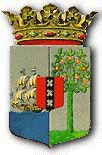 PUBLICATIEBLADMINISTERIЁLE REGELING MET ALGEMENE WERKING van de 27ste maart 2020 tot wijziging van de Regeling maximum groothandelsmarge en maximum kleinhandelsmarge in verband met COVID-19____________ De Minister van Economische Ontwikkeling,	Overwegende:dat mondkapjes c.q. mondmaskers preventief ingezet kan worden tegen bestrijding van het COVID-19;	Gelet op:Artikel 2 van de Prijzenverordening 1961;Heeft besloten:Artikel IDe bijlage behorende bij de Regeling maximum groothandelsmarge en maximum kleinhandelsmarge in verband met COVID-19  wordt als volgt gewijzigd:Aan tabel 1 wordt het goed mondkapje c.q. mondmasker toegevoegd met een maximum groothandelsmarge van 15% en een maximum detail- of kleinhandelmarge van 25 %.Artikel IIDeze regeling treedt in werking met ingang van de dag na de datum van bekendmaking.Gegeven te Willemstad, 27 maart 2020De Minister van Economische Ontwikkeling,		  G.M. Mc. WILLIAMUitgegeven de 27ste maart 2020De Minister van Algemene Zaken,  	E. P. RHUGGENAATHToelichting behorende bij de MINISTERIЁLE REGELING MET ALGEMENE WERKING van de 27ste maart 2020 tot wijziging van de Regeling maximum groothandelsmarge en maximum kleinhandelsmarge in verband met COVID-19Deze wijziging betreft een toevoeging van het goed mondkapje c.q. mondmasker aan tabel 1 van de Regeling maximum groothandelsmarge en maximum kleinhandelsmarge in verband met COVID-19. De Minister van Economische Ontwikkeling,G.M. Mc. WILLIAM